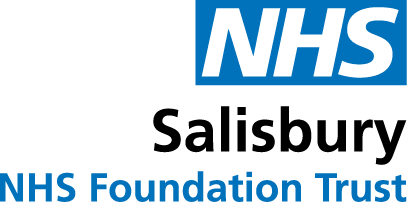 MORTALITY SCREENING FORM    Name and grade of doctor completing the form: _ 			Name of consultant/senior doctor case discussed with:  						OR tick if not discussed with consultant/senior doctor:  As far as you are aware did the family or carers have any concerns about the patient’s care Yes    No  Brief description of case or attach copy of p2&3 of the cremation formDo you have any concerns about the patient’s clinical care during their last admission? Yes    No   (Please refer to the mortality screening points to consider list in the bereavement suite)If yes, describe belowThe national guidance on learning from deaths requires us to look at all deaths from two perspectives: the quality of care and avoidability of death.Quality of care (please circle one). Evidence tells us that 10% of deaths may have issues with the quality of care. Care rated as 1, 2 or 3 will trigger a second review by a specialty M&M meeting and a member of the Mortality Surveillance Group.Very poor care Poor care which may have contributed to deathAdequate care with some care issues identified but not related to deathGood care Excellent care despite the outcomeAvoidability of death (please circle one). Evidence tells us that in 1-4% of cases, death may be avoidable. Any death with an avoidability rating of 3, 4, 5 or 6 will trigger a second review by a specialty M&M meeting and a member of the Mortality Surveillance Group.No evidence death was avoidableSlight evidence death was avoidable  Possibly avoidable but not very likely, less than 50-50 4.  Probably avoidable, more than 50-50 5.  Strong evidence of avoidability 6.  Definitely avoidableConsidering the case overall:Patient ID:Patient name:Date of death:Consultant:Tick as appropriate:Elective admission that resulted in death   Unexpected death  (in hospital)Patient had documented learning disability  Patient had a serious mental illness and/or was detained under the Mental Health Act Child death up to 18 years   None of the above For an unexpected death: ‘Given the diagnosis & co-morbidities, would you be surprised if the patient had died during this admission?’  Yes   No   If yes, give reason:If any sedative medications were administered at the end of life were they appropriate for this patient? NA  OR Yes No   If no, give reason:Cause of death: or attach a copy of p2&3 of the cremation form1a1b1c2Referred to coronerAre there any specific learning points you would like to raise?  Please detail below:What actions do you think need to be taken to improve? (Guidelines/teaching etc.)Clinical Effectiveness TeamClinical Effectiveness TeamIn hospital on-line mortality review form completed?        Yes      No     review - specialty Mortality and Morbidity meeting     Yes      No    Date: ____________________2nd review - by Mortality Surveillance Group Yes      No    Date: ____________________Feedback to junior doctor - copy of the M&M minutes or review by MSG.Date sent:  ____________________Feedback to junior doctor - mortality bulletinDate sent:  ____________________